ПЕДСОВЕТ«РАБОТА С ОДАРЕННЫМИ ДЕТЬМИ как фактор повышения качества образования»   слайд 1  Любому обществу нужны одарённые люди, и задача общества состоит в том, чтобы рассмотреть и развить способности всех его представителей. К большому сожалению, далеко не каждый человек способен развивать свои способности. Очень многое зависит и от семьи, и от школы.   Слайд 2   Задача же школы – поддержать ребёнка и развить его способности, подготовить почву для того, чтобы эти способности были реализованы. Именно в школе должны закладываться основы развития думающей, самостоятельной, творческой личности. Жажда открытия, стремление проникнуть в самые сокровенные тайны бытия рождаются на школьной скамье. Каждый из учителей сталкивался с такими учениками, которых не удовлетворяет работа со школьным учебником, им не интересна работа на уроке, они читают словари и энциклопедии, изучают специальную литературу, ищут ответы на свои вопросы в различных областях знаний. Поэтому так важно именно в школе выявить всех, кто интересуется различными областями науки и техники, помочь претворить в жизнь их планы и мечты, вывести школьников на дорогу поиска в науке и жизни, помочь наиболее полно раскрыть свои способности.  Слайд 3Рейтинговые показатели при оценке качества образования и успешной  внеурочной деятельности общеобразовательного учреждения:школьный и последующие этапы Всероссийской олимпиады школьников, городские и краевые (и выше) конкурсы и научно практические конференции в отдельных номинациях,  дистанционные очные и заочные конкурсы и олимпиады (как индивидуальные так и командные).Слайд 4 – слайд 9 презентации   В нашей школе уделяется должное внимание работе с одарёнными и детьми. Всевозможные формы и виды деятельности позволяют поддерживать и развивать их способности и таланты. Обучение одаренных детей в условиях общеобразовательной школы  осуществляется на основе принципов дифференциации: на старшей ступени для ребят организованы элективные курсы по выбору. В 1 – 4 классах разработана программа внеурочной деятельности, где ученики и их родители выбирают кружок той направленности, где ребёнок может проявить себя, развить свои способности.    Ежегодно ученики нашей школы принимают участие в олимпиадах, очных и заочных конкурсах, конференциях. Всё это вносит неоценимый вклад в работу с одарёнными детьми.      Большое значение для развития способностей детей имеет исследовательская деятельность на уроках и во внеурочное время. Для развития творческих способностей, воспитания здорового образа жизни  в школе действуют кружки и секции.Слайд 10Система успешной деятельности общеобразовательного учреждения  -это развитие системы поддержки талантливых детей.Это  реализация требований Федерального государственного образовательного стандарта. Притча «Лавка возможностей».«Однажды человеку приснился сон, будто он идет по городу и заходит в торговую лавку. Он долго бродит среди разнообразных экзотических фруктов и овощей. Там есть весьма странные и необычные плоды и ягоды, даже близко непохожие на те, что он ранее видел. Одни привлекают его своими невероятными красками, другие манят ароматом, третьи - изысканными звуками, доносящимися из сердцевин фруктов.И, конечно же, каждый из людей выбирает тот плод, который ему по душе, часто оказывается, что именно это ему и необходимо. Но как только покупатель берет в руки фрукт, тот исчезает, а на ладони остается лишь крохотное семечко.Немало удивленный, человек решил схитрить и подошел к хозяину лавки:         .- Дайте мне, пожалуйста, вон тот фрукт, - сказал он и показал на полку.Хозяин лавки подал прекраснейший экзотический фрукт, но, едва коснувшись руки, он исчез, а на ладони лежало крохотное семечко. Увидев удивление на лице покупателя, хозяин лавки сказал:- Мы не торгуем плодами, мы торгуем семенами».- Каким образом данная притча может быть применима к нашей сегодняшней теме?СЛАЙД №11 «Одаренность человека - это маленький росточек, едва проклюнувшийся из земли и требующий к себе огромного внимания. Необходимо холить и лелеять, ухаживать за ним, сделать все необходимое, чтобы он вырос и дал обильный плод. В. А. СухомлинскийРаннее выявление, обучение и воспитание одаренных и талантливых детей составляет одну их главных проблем совершенствования системы образования. Бытует мнение, что одаренные дети не нуждаются в помощи взрослых, в особом внимании и руководстве. Однако в силу личностных особенностей такие дети наиболее чувствительны к оценке их деятельности, поведения и мышления.     Одарённость — это системное, развивающееся в течение жизни качество психики, которое определяет возможность достижения человеком более высоких, незаурядных результатов в одном или нескольких видах деятельности по сравнению с другими людьми. Одарённый ребенок — это ребенок, который выделяется яркими, очевидными, иногда выдающимися достижениями (или имеет внутренние предпосылки для таких достижений) в том или ином виде деятельности. Так что же такое детская одаренность? Какой должна быть система работы с одаренными детьми?     На эти вопросы мы постараемся ответить, работая в группах. Работа в группах.Работа длится 15-20 минут. Каждая группа получила карточку с заданием.Слайд 13 1 группа.Что такое одарённость? Виды одарённости.Как можно (и можно ли вообще) измерить детскую одаренность? Может ли быть одаренным неуспевающий ученик?2 группа.Содержание, методы и формы работы с одарёнными учащимися. 3 группа.Какова роль родителей и общественности в развитии одаренности ребенка?По вашему мнению, готов ли наш коллектив к работе с одаренными детьми?Выступление групп    Работа с одаренными детьми трудна, но богата развивающими идеями — не только для обучающихся, но и для педагога.Слайд 14     Давайте проведем Эксперимент:Слайд 15Ниже перечислены личностные черты и деловые качества, которые учитель встречает у своих учеников.Отметьте знаком “+” те свойства, которые Вам нравятся в учениках, а знаком “-” те, что не нравятся. 
1.Дисциплинированный.
2.Неровно успевающий.
3.Организованный.
4.Выбивающийся из общего темпа.
5.Эрудированный.
6.Странный в поведении, непонятный.
7.Умеющий поддержать общее дело.
8.Выскакивающий на уроке с нелепыми замечаниями.
9.Стабильно успевающий (всегда хорошо учится).
10.Занятый своими делами (индивидуалист).
11.Быстро, “на лету” схватывающий.
12.Не умеющий общаться, конфликтный.
13.Общающийся легко, приятный в общении.
14.Иногда тугодум, иногда не может понять очевидного.
15.Ясно, понятно для всех выражающий свои мысли.
16.Не всегда желающий подчиняться большинству или официальному руководителю. Слайд 16Каких “+” у Вас больше?Если чётных “+” больше, то Вы – нестандартный учитель, умеющий обнаружить, выявить, разглядеть скрытую незаурядную одарённость. На практике такие учителя встречаются редко!Надеюсь, для многих не будет потрясением то, что именно четные качества чаще всего характеризуют одаренных детей. С этим стереотипом прямо связан еще один (особенно распространенный как раз в учительской среде): одаренные - те, кто учится легко и быстро. Да, легкая обучаемость относится к одаренности, но это лишь один из ее видов (далеко не самый продуктивный потом, во взрослой жизни). Великий Эйнштейн не был утешением и надеждой родителей и гордостью учителей. Многие учителя считали его неспособным, и за неуспеваемость (правда, не по математике) он был исключен из гимназии. Кстати сказать, при достаточно благонравном поведении.Слайд 17Анкета «Определение склонностей педагога к работе с одарёнными детьми»
Подсчитайте баллы, которые Вы набрали, следующим образом: а» - 3, «б» - 1, «в» - 2.Результаты:49 и более баллов. Вы имеете склонность к работе с одарёнными детьми. У Вас есть для этого потенциальные возможности. Вы способны стимулировать творческую активность, поддерживать различные виды творческой деятельности учащихся.От 24 до 48 баллов. У Вас есть склонности к работе с одарёнными детьми, но они требуют дополнительных Ваших желаний, ресурсов и активного саморегулирования в интеллектуальном процессе. Вам необходим правильный выбор объекта направленности творческого интереса учащихся.23 и менее баллов. Склонностей к работе с одарёнными детьми, конечно, маловато. В большей мере Вы сами не проявляете к этому «особого рвения». Но при соответствующей мобилизации духовных сил, веры в себя, кропотливой работе в сфере повышенного интеллекта Вы сможете достичь многого в решении этой проблемы.Слайд 18Задачи, стоящие перед коллективом:- Своевременное выявление одарённых детей;- Использование на уроке дифференциации на основе индивидуальных особенностей детей;- Отбор средств обучения, способствующих развитию самостоятельности мышления, инициативности и научно-исследовательских навыков, творчества в разных видах деятельности;- Организация разнообразной внеурочной и внешкольной деятельности;- Развитие у одарённых детей качественно высокого уровня представлений о картине мира, основанных на общечеловеческих ценностях.СЛАЙД №21Формы работы с одаренными детьми:работа по индивидуальным планам;занятия в классах с углубленным изучением предметов;сотрудничество с другими школами;проведение фестивалей творчества;тематические конкурсы, выставки;смотры художественной самодеятельности;творческие отчеты;проведение общешкольных проектов;спортивные соревнования разных уровней;традиционные Дни Науки;опытно-экспериментальные работысеминары;ШНОУ;индивидуальные творческие задания;дистанционное обучениеСЛАЙД №22Современные педагогические технологии в работе с одаренными детьми: ИКТ- технологиитехнология проектной деятельностиигровые технологииразвивающее обученииразвитие критического мышлениятехнология проблемного обучениятехнология разноуровнего обучениятехнология исследовательской деятельноститехнология коллективной творческой деятельностиздоровьесберегающие технологиитехнология коммуникативного обучения иноязычной культуреличностно-ориентированное развивающее обучение технология саморазвивающего обучения СЛАЙД №23Учитель должен быть…Талантливым, способным к экспериментальной и творческой деятельности;Профессионально грамотным;Интеллигентным, нравственным  и эрудированным;Владеть современными  педагогическими  технологиями;Иметь позитивную Я- концепцию, быть целеустремленным, настойчивым, эмоционально стабильным;Умелым организатором учебно-воспитательного процесса, психологом.СЛАЙД №24Учитель должен уметь…Обогащать учебные программы, т.е. обновлять и расширять содержание образования;Работать дифференцированно, осуществлять  индивидуальный подход и консультировать учащихся;Стимулировать познавательные  способности учащихся;Принимать взвешенные  психолого-педагогические решенияАнализировать свою учебно-воспитательную деятельность и всего класса;Отбирать и готовить материал для коллективных  творческих дел.СЛАЙД №25Рекомендации педагогам при работе с  одаренными обучающимися: 1.   Общение с одарёнными детьми требует от учителя гибкости мышления, творчества, профессионализма, позволяет чувствовать себя свободным в рамках школьной программы, предполагает творческую деятельность учителя и ученика. 2.      Работа с талантливыми детьми должна быть повсеместной, начиная с особого внимания к ним на уроках, продолжая эту работу в кружках, на факультативных занятиях, а также используя индивидуально-групповые формы работы и консультации во внеурочное время. 3.      В классе, с детьми разного уровня развития, важно правильно организовывать работу  с «сильными» учениками, создать такую проблемную ситуацию, чтобы включить способных учеников самостоятельный творческий поиск. На каждом уроке готовить карточки повышенной трудности с олимпиадными заданиями или упражнениями, требующими нестандартного мышления. 4.      Привлекать способных творчески мыслящих учеников к сотрудничеству, предлагая им выступать в роли оппонентов.5.      Чтобы включить в творческий процесс одарённого ученика необходимо создать проблемные ситуации, пусть небольшие, но заставляющие удивляться, искать пути решения проблемы, применять имеющиеся знания в нестандартной ситуации, делать свои умозаключения. А это и есть творческий поиск, который ведёт к развитию творческого мышления.   Итак, одаренные дети: имеют более высокие по сравнению с большинством остальных сверстников интеллектуальные способности, восприимчивость к умению, творческие возможности и проявления; имеют доминирующую, активную, не насыщаемую познавательную потребность; испытывают радость от умственного труда.    Для них характерна высокая скорость развития интеллектуальной и творческой сфер, глубина и нетрадиционность мышления, однако по целому ряду причин на определенном этапе могут быть проявлены не все признаки одаренности.      Всех одаренных детей можно разделить на три категории: Дети с необыкновенно высоким общим уровнем умственного развития при прочих равных условиях (такие дети чаще встречаются в младшем школьном возрасте). Дети с признаками специальной умственной одаренности - одаренности в определенной области науки (такие учащиеся чаще обнаруживаются в подростковом возрасте). Учащиеся, не достигающие по каким - либо причинам успехов в учении, но обладающие яркой познавательной активностью, оригинальностью психического склада, незаурядными умственными резервами (возможности таких учащихся нередко раскрываются в старшем школьном возрасте).    Отсюда вывод - выявление одаренных детей должно осуществляться на всех ступенях обучения.      Работа с одаренными детьми должна строиться на следующих принципах: принципе дифференциации и индивидуализации обучения, высшим уровнем реализации которых является разработка индивидуальной программы развития одаренного ребенка; принципе максимального разнообразия предоставляемых возможностей; принципе обеспечения свободы выбора учащимися дополнительных образовательных услуг; принципе возрастания роли внеурочной деятельности одаренных детей через кружки, секции, факультативы, клубы по интересам, работу в НОУ; принципе усиления внимания к проблеме межпредметных связей в индивидуальной работе с учащимися; принципе создания условий для совместной работы учащихся при минимальной роли учителя. Результаты работы     Мы повторили теоретический материал, прослушали выступления учителей.     Как показывает анализ работы школы, уменьшилось количество учащихся, занимающих призовые места на предметных олимпиадах и научно-практических конференциях разного уровня.     Какой вы видите выход из сложившейся ситуации? «Если не хотим серой и мрачной жизни, убогости человеческой души, то мы обязаны находить и поддержать одаренного человечка …»                                       Один из российских учителей.Решение педсовета.Развивать одаренность учащихся через оптимальное сочетание основного, дополнительного и индивидуального образования; Продолжать внедрять в образовательное пространство школы альтернативный вариант оценивания обучающихся в форме “портфолио”;Стимулировать творческую деятельность педагогического коллектива в целом, а так же в процессе преподавания своего предмета, совершенствоваться учителю в познании самого себя и корректировке своей деятельности в работе с одаренными,и создать условия для удовлетворения потребности педагогов в продуктивном самовыражении;Проводить целенаправленное наблюдение за учебной и внеурочной деятельностью школьников для выявления детей, имеющих склонность к какому-либо роду деятельности и показывающих высокую результативность в различных областях деятельностиСоздать базу данных способностей и результатов деятельности одарённых детей;Повышать уровень и качество школьного образования через идеи гуманной и личностно- ориентированной педагогикиСЛАЙД №45Проект решения: 1. 2.Создать максимально благоприятные условия для интеллектуального  развития одаренных детей, как в учебном процессе, так и во внеурочное время.3.Создать условия одаренным детям для реализации их творческих способностей в процессе научно-исследовательской и поисковой деятельности.5.В каждом классе выявить мнение родителей  о склонностях, области наибольшей успешности и круге интересов их ребенка.6. 7. 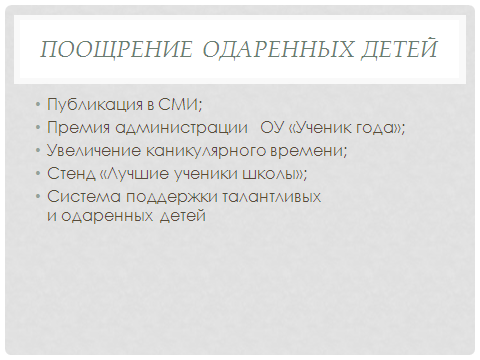 8.Оказывать содействие и поощрять классных руководителей и учителей-предметников, систематически работающих с одаренными и талантливыми детьми.Раздать анкетыАнкетаУважаемый участник педагогического совета!Просим Вас оценить нашу работу по 5-балльной шкале (обвести в кружок)№КритерииБаллыБаллыБаллыБаллыБаллыПрактичность12345Доступность12345Научность12345Актуальность12345Насыщенность и глубина содержания12345Активизация внимания12345Отметка организаторам педсовета12345